一年の計は元旦にありと言われれば。2008/01/01 09:20 午後投稿者: Yoshidaそして繰り返し、皆様明けましておめでとうございます。
去年同様正月とは言えこのBlogを休む理由はなく、むしろ本当に久々に日付が変わらぬ内に更新。

さて正月なわけです。何か正月らしい話題を探そうかとも思うんですが、今日やったことと言えば
食って寝てテレビ見たのみ。まあ自分にとっちゃそれが一番特殊なんですけども。

まあじゃあ1年の目標と行きましょう。Seize the dayな私としてはせいぜい月の目標が限界であって、
1年なんて長大な単位では本来考えないのですが。

私の今年の目標。「生きる」でよろしくお願いします。
自分にとっては結構難しいですが、まあやりがいもありますな。
ちなみに今月の目標は「ちょっと休む」で（笑）。どうせ仕事は来るんだから、休める内に休みますよー。

そう言えば10年ぶり位に両親からお年玉をもらいました。
45ユーロ（父と母がそれぞれ海外に行った時に余らしてた奴）。おおボードゲーム1個買えるぞこれで。

さてちょっと休むとか言っておいてなんですが、ゴロ寝も1日で飽きたんで明日からぼつぼつ立ち上がる予定。
今月も首尾よく行ったら4ヶ月連続白星、出来過ぎかもですがさていかがでしょうかねー。明日は年始営業、11時から木昼ゲーム会。2008/01/02 11:59 午後投稿者: Yoshida題の通り明日から営業開始と参ります。木曜なので毎週恒例11時からのゲーム会ということですが、
正式な営業は14時から。なにぶん昼御飯の時間が必要なので。11時～14時は言わば「半開き」です。

12月の和訳強化月間は終了したものの、まだいくつか訳すべきゲームがあるので軽く読み出しました。
一気に訳すところまで行こうかと思ったんですが、結局気合は出ず。
やっぱり先月の気合は続いてない模様です（笑）。まあ今月は訳だけじゃなくて本当に課題山積なので、
バランス良く行くのを課題としたいと思います。

それでは皆様、明日はお待ちしております。まあ多分自分が座れない位には卓は埋まるでしょうから、
おとなしく横で仕事してるかもしれませんけれども。で、どうだろうRace for the Galaxy。2008/01/03 11:33 午後投稿者: Yoshida

今年初日の営業、木昼ゲーム会で幕開けです。ご参加の皆様ま～ことにありがとうございました。
皆さん完全に正月気分でしばしば眠たい手が飛び交うユルゲーム会でした。
今日はホント営業しただけで合格としたい（笑）。


ゲームとしてはRace for the Galaxyについて言及しなければいけない所でしょう。
Geek辺りの評価がどえらい高いので期待している方も多いかと思いますが、
しかしTom Lehmannと言えば「王への請願」、色々とご意見はありましょうが、
あれは私としては首肯しかねる物だった為一抹の不安もありつつ、遊ばせていただきました。

感想。うーん面白いっちゃあ面白い。と思う。（←不穏）

うわー大したことねえゲームか避けろー、とご判断されるにはまだ早い、聞いてください。
えーこのRace for the Galaxy、箱庭系ゲームです（笑）。宇宙開拓がモチーフで、
自分の場にワールドカードやデベロップメントカードを置いていって点にします。
カードを配置する為にはコストを必要としまして、これは原則手札1枚捨てるごとに1コスト生みます。
無論点の高いカード（や効果の強いカード、後述）は多くのコストを要します。
ワールドやデベロップメントは勝利ポイントの他にも特殊効果を持ち、
配置の為のコストが下がったり山札をドローする効果があったり、
捨て札にすることで次に配置するカードのコストを0にしたり、
まあここまで書けばわかるかもしれませんが、アメリカ系カードマネージメントです。
安いカード置いて出力上げて、うまいことドーピングして重いカード置く。
うーん微妙に専門外ですがしっかりMtGっぽい。

ただ新味はありまして、各プレイヤーは毎ラウンド開始時にアクションカードを同時出しし、
行いたいアクションを選択します（アクションカードは消費しません、行動の意思表示用）。
アクション選択というのは本当は不正確で、説明しにくいんですが、
探索、開発、生産等のアクションカードを使用することでこれらを行うフェイズを”生じさせる”
という効果の方が本来的には重要です。

「生じさせる」、言いかえれば、誰も探索カードを出さなければ探索フェイズが生じない。
開発カードが出されなければ開発フェイズが生じない。
逆にフェイズが生じてさえいれば、全プレイヤーが規定のアクションを行える、ということです。

例えば開発したいけど探索もしたいと言う時。他のプレイヤーが開発カードを出すことが予想できる。
自分が探索カードを出しておけば両方のフェイズが生じる、ということです。
まあここで同時出しというのが程良いわけです。
アクションカードを出した本人はそのフェイズのアクションを行えるのに加え、
規定のボーナスを受け取ることができます（やっぱりコストが減るとか追加ドローとか）。なるほど納得。

ゲームは誰かが12枚場札を置いたらそのラウンドで終了、点が高い人の勝ちです。
ここらへんとても分かりやすくまとめてます。

インタラクションは多くはありませんが、他のプレイヤーの動向、気にならないわけではありません。
戦術の広がりはあるように見受けられ、研究も好きな人には結構手ごたえがあるんじゃないかと
推測されます。

何か無責任に突き放した書き方になってますが、これはこのゲームが間違いなく
自分（と多分その周辺）に向けては作られていないからでありまして。
これは別に専門分野というか守備範囲の話なので、文句があるわけじゃございません。
自分は門外漢なのでこのゲームの良し悪しについて青筋立てて判定する身分ではないだろう、
というのがこの何かふわっとした文を書いている理由です。

なので無責任に印象だけ書いちゃってますが、見た目に反して軽くて遊びやすいゲームです。
そこらへんの仕上げ方、自分としては結構好印象。
1回終わった後「もー1回、いやもー数回やりたいな」と思ったので、私の評価は間違いなく
「面白いっちゃあ面白い」。いやホント好きな人多いと思うしGeekの点が高いのもわかる気がします。
多分Key Harvestより好きな人多い気がします（笑）。

和訳予定、月末入荷予定、5300円。ご入り用でしたら10日くらいまでにご一報くださいませ～。
まあ試してみてください、面白いっちゃあ面白いですから（笑）。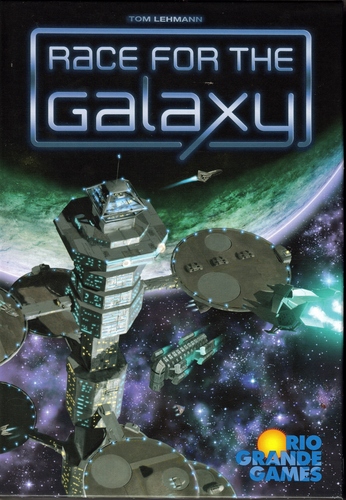 明日は粘土こねましょう。2008/01/04 11:59 午後投稿者: Yoshidaさて3が日も終わりましてもう4日、そろそろ仕事すっぺや～と思って家を出たのですが、
銀行のあまりの行列に思わずパスして店へ直行。いや～年も始めからあれは挫けますわホント。

今日やった仕事としては、Double or Nothingをちゃちゃっと訳し終えました。
うーんこのレベルのルールなら全部含めても1時間程度で出来てしまうんだな～。
ルール長めのゲーマーズゲームを訳すよりはよっぽど効率的なのかもしれませんわ。
ちなみにDouble or Nothingですが、軽くていいゲームです。
個人的にちょっと思い入れがありまして。オススメ！

さて明日ですが、卓はボードゲーム中心に展開されているものと思われます。
そしてご来店の皆様にご協力いただきつつ、次の自社ゲームのテストプレイを行おうかと思ってます。
よろしくお願いします。

え～自社製品制作フェイズに入ってしまったのですが、店の方も可能な限り真面目にやってまいる予定です。
12日は指輪イベント（多分フリープレイ中心+ペイントコンテスト）。
20日にはHordes講習会と行きたいなと思っております。
Hordesはイベント日程入れられたのでようやくペイントする名目が出来たわ～。頑張ろう。まっとうに自社製品ムーブ2008/01/05 11:59 午後投稿者: Yoshida予告どおりご来店の皆様にご協力願い、自社ゲームのテストプレイ開始。
いくつかの課題を抱えながらセッティングした為、狙い通り焦点を絞った実験ができました。
素晴らしく成果ありました、ご参加の皆様ありがとうございました。

閉店頃には西山沢田と集合し、自社ゲーム会議開催。前回は思わず終電超えたため、
今回は終電までケツ決めしててきぱきと。箱とコンポーネントについて大枠を決定、これまた良い感じ。
おおもしかしたら間に合うかもしれませんよこれは、とか言いながら解散。

さて今月の輸入便発注ですが、ここの所恒例ですがちょっと早めにお願い致します。
ご予約の方は12日までにご一報下さい。GWの方は9日までにお願いします。
GWは今月は40kオルクですので、緑の方はお待ちしておりますー。中々ギア入りませんわー2008/01/06 09:58 午後投稿者: Yoshida今日はJPさんの裏だったのでまったり営業。年始営業から1週間ですっかり疲れたので、
まあ渡りに船といいますか（笑）。卓でゲームやったりなど色々しておりました。
後は海外へのメールを何本か。

さて来週は発注フェイズなんですが、実は加えて納税フェイズ。
自社ゲームの使用料で払っていたお金の源泉所得税支払なのでございます～。
やる気があれば明日やりますが、無ければ明後日にしちゃいたいそんな心境。
明日からお仕事の方、今年も頑張ってください。私は一仕事したので休むことにします。

そう言えばプチニュース、アニマ在庫完売（笑）！本当にきれいさっぱりなくなっちゃってます。
これは小さな快挙だわ～。次はTakanosukeとJaniel、Helは入る予定、ご予約の方はお待ちしてます。Hordesミニチュア、ようやく着手。2008/01/07 11:59 午後投稿者: Yoshida定休日、ということで各種支払へ。銀行は順調に終えたものの、
夕方行った税務署は「4時まで」と言われてしまう。うーん5時までだと思っていた、
というか5時までにしてくれ。
支払期限が10日までなので明日か明後日また行くことに。

それから店に行き、Hordesミニチュアのペイントをすることに。
塗ろう塗ろうとしている内に時間が経ってしまったんですが、今月20日に久しぶりに2部リーグ会をやる為
ようやく塗る為の名目が立ち、いざ再開。
ペイント自体がアポカリプス以来だった為か、飽きもせず楽しく塗れました。
この調子でしっかり準備しよお。


えーHordesやWarmachineを含む輸入便ですが、今月は12日土曜日までにご注文いただけるとありがたいです。
と、思い出したように営業につなげておきましょう。さて明日は火曜日、多分明日もペイント進めてます。重たい発注フェイズきたる。2008/01/08 10:39 午後投稿者: Yoshida先月の勢いそのままに、好調にご予約をいただけております。
非常にありがたいのですが、一方発注には頭を悩ませることが多々ありまして。
仕入先にも常に全ての商品が揃っているわけではないのであります。出来る限り頑張りたいですが、
先月のように2つに割れるなどという事態は絶対避けたい（笑）。それはマジやばい。
選択に迫られつつももう1回だけ無理してみることにしましたが、
また割れるようなことがあったらちょっともうやめとこうかと思います。

うーんRace for the Galaxyが入ってくるかどうか、それが問題だー。可能な限り善処したいと思います。

さて明日は税務署、10日締切が近づいてきておりまするー。あー色々ありよるわ。税務署延期ー。2008/01/09 11:59 午後投稿者: Yoshidaあー税務署行かにゃー。と昨日までは思っていたんですが、良く考えてみると、
どーも先月までの流れを引っ張りすぎてると思い直し、中止することに。
休みの日は休もう、と。去年もそうだったですがここから数ヶ月忙しくなって来るので、
逆にペース配分考えていきます。思わずずっと仕事気分が抜けませんのでねえ。
今日休んだおかげで明日は早起きして税務署（源泉徴収税締切日）なんでございますけれども、
まあそれはそれ。ちょっと生活リズム改善を図ります。

さて明日は木昼、ですがちょっとテーマに欠けるかも。まあ普段どおり11時からゆったりやってますので、
未プレイゲーム遊ばせろというお客様は歓迎でございます。仕事終わりにでもお寄り下さいな～。

あ、そう言や明日ゲームズワークショップ発注日だ。I'm the Bossの独語タイトルの心境（笑）。そして戦闘開始ー。2008/01/10 11:00 午後投稿者: Yoshidaとりあえず滑り込みセーフで源泉徴収税納付完了なりー。
遅ればせながらっちゅうかなんちゅうかこれで2007年自社製品、エレメンツとくいずですに関する
お金周りの課題（デザイナーへの報酬の源泉所得税）が解決。まあこれは良かった。

で、2008年自社製品のシーズンなのですが…まあKohle,Kies,und Kneteというわけでございます（笑）。
自力で何とかしたいけどそれはこの四半期、つまり1～3月の出来に関わってますよおっほっほ。
吉田個人の財布から増資ということもあるのですが、それは最後の手段っちゅうかかなりの負けムーブな
気がしますので、可能な限り回避予定。あーどちらにせよ、会社の口座がからっぽになる
あの感覚をもうすぐ味わえそうですわ（笑）。

そんな中思わず店舗営業が守りに入ってしまいそうなのですが、
それじゃあ進歩が無いので今年は攻めてみます。それもこれも従来の仕入れ先からRace for the Galaxyが
消えてなくなっとるからです。うーん発売しばらく大丈夫だったんですがやっぱりもう大人気か。
禍転じて福となす勢いで進む予定ですが禍転じて禍だったらごめんなさい。

というわけで…諸々含めて皆様、またしばらくお付き合いよろしくお願いいたします（笑）！明日は指輪イベントです。2008/01/11 09:15 午後投稿者: Yoshida昨日始めた新規仕入の話は非常に順調に進み満足。まあもう一山くらいあるかもしれませんが。
今回の取引先は非常に対応が早くて確実なのもあり、信頼がおけそうな予感。これは大きいなあ。

さらに営業中には自社製品関連で話を進めます。今日も有意義な英語を学んだりなどしつつ、
こちらも良かった。今日は静かでしたが内容は濃かったですねえ。

さて明日ですが、14時から指輪イベントです。ペイント講座＋フリープレイ、
あとペイントコンテスト予選もあるようです。あるようですじゃないだろうという感じですが、はい（笑）。

というわけで皆様、よろしければご参加お待ちしております。指輪、やっぱり良いねえ。2008/01/12 11:59 午後投稿者: Yoshida指輪イベントでした。ペイント講座＋フリープレイ、ということで1日。
ご参加の方はそれぞれに収穫あったのではないかと思います。
先々には400ポイント戦での大会もあるようですし、新ミニチュアのリリースも近いし、
また盛り上がりそうですねえ。自分も400ポイントやりたくなりました。

さて、そして本日はこれから今月の輸入便発注です。ふー月前半の正念場だ。
このBlog見てあーそう言えば駆け込み注文！という方は042－511-5676までお電話下さい。
「店に居る＝まだ発注作業やってる」というわけで、多分間に合うと思います。
よしいっちょ締まって行こう。明日お店はお休みです。2008/01/13 10:38 午後投稿者: Yoshida輸入便発注は朝5時に完了し5時半帰宅、6時就寝12時起床、14時開店。
お陰様で今月の発注も誠に規則正しく行わせていただきました。
ご協力ありがとうございます。おそらく入荷は25日金曜日辺りか。

それを受けまして本日はゆったりとした営業、卓上もボードゲームをゆったり。
まあ昨日（正確には今朝）しっかり働いたしいいかな、と。
今日から入荷期間までの中旬を如何に有意義に使うかが大事ですわー。
とりあえず次の日曜日に2部リーグ会予定のHordesを備えることにします。
後和訳もいくつかやりたいですねえ。というかRace for the Galaxyはやらにゃいかん。
Hiveは訳し終わってるのでレイアウト、あと手元にあるToo Many Cooksはやるとして、
と考えていくとあっという間に時間は過ぎそうではあります。

さてとりあえず明日ですが、定休日いただいております。「店は」ということでありまして、
自社製品の会議を予定。ぬかり無くやってまいりたいと思います。頑張ろう。
皆様におかれましてはまた火曜日以降にお待ちしております。重力の儀、開催。2008/01/14 11:59 午後投稿者: Yoshida自社製品会議、ということだったのですが西山多忙につき沢田、山根、吉田のみ集まり、
とこぶしゲーム会議の様相。西山より託された課題、箱デザインの構想を詰めました。
雛形となるラフは出来てるのでこれは割合順調に進行。
まあ我々のパートよりこの後の西山パートが壮絶なんですが、これはもう信じて待つしかなく。
内容物その他に関しては一部カードを除いては締め切りが先の為、とにかく箱が優先事項なのです。
頑張れニッポン。

その後はRace for the GalaxyとKey Harvestについての沢田君の所見を聞くべくゲーム会へ移行。
完全身内ゲームは本当に久しぶりでした。
Race for the Galaxyに関しては吉田のBlog文に加えて特記すべき事項無しとのことで、
Key Harvestに関しては今回3人プレイだった為、4人プレイをやってからということに。
個人的に沢田批評は愛読しているので是非書いて欲しいんですが、
本人は他の人達にはあんまり面白がられてないようだから、ということで気乗りしない模様。
あれは面白い、読みたいという方は筆者に直接応援メッセージを寄せてあげてください（笑）。
ちなみにURLは↓
http://toccobushi.exblog.jp/

ほとんど更新されてないですが、ボードゲームの批評ってあまり多くないので貴重だと思います。

で最後にもう1つ、西山原案沢田作の新作ゲームを試し（つつ仕上げ）。
ゲームなんてちゃんと作っても面白くなるかは運だよねー、と普段から言ってるんですが、果たして結果は。

…面白かった！やったやりましたー。
こっちはとこぶし名義で少数製作、ということになりそうです。楽しみが増えたねこりゃ。

というわけで、明日は…火曜日か。そうか今日は定休日だったなあ。
皆様よろしければお待ちしております。人が集まれば新作2つの試遊も多分可能です。今日の格言「薄いのは信用ならない」2008/01/15 11:48 午後投稿者: Yoshidaゆったり火曜日、本日も重力の儀など開催しつつ。2・3・4人いずれもテストプレイ完了、
やっぱりこれは良い。

それからフリーゼのFelix（邦題はフィローで独語ではFilou、うちのは英語版なのです）が好評。
良い意味の厳しさが備わっている本格派で、見事にデザインされてます。
デザイナーかくあるべしと言いたくなるような一品、フリーゼさんやっぱり偉いなあ。
うっかり発注し忘れたので再入荷は2月末になりそう。うーん細かくやらかしました（笑）。

そう言えば輸入便発送の知らせが来ましたので、おそらく問題なく25日入荷の運びとなりそうです。
ただ何割かのボードゲームは他からなのでそれに関しては未定。唐突に届いて唐突にお知らせすることに
なるかと思いますが、よろしくお願いいたします。

さて明日は休みだ、Hordes塗ろう。ゲームマーケット2008、出る予定です。2008/01/16 11:34 午後投稿者: Yoshidaさて定休日、のはずだったんですが、昨日の閉店後色んな方向から連絡が来ていてメール乱れ撃ち。
店に残ってゆっくりペイント、とか思っていたんですが仕事のスイッチが完全に入ってしまい朝まで仕事。
しかし土日にHordesやるんだし塗らにゃいかんな～、と思って始めたのは8時くらいという（笑）。
それでペイント楽しいなあとか思ってる辺り我ながらまともじゃないというか、
本気で健康考えにゃいかんな～。

海外とのメールやり取りが最近多いので、午前2時～3時くらいに頻繁にメールが来ます。
それに対応してしまうと、先方がきちっとしてれば4時くらいにまたメールが来るんですなあ。
仕事は凄くはかどるので嬉しいんですが、まあ朝になるわけでございます（笑）。

ついでに朝、ゲームマーケット2008の出展料を振り込みに郵便局へ。
ゆうちょ銀行って口座持ってないと振込み手数料525円もかかることに驚愕。
厳密にはブースの抽選とかあるのかもしれませんが、まあこれで出店手続き完了しました。
カタログ用原稿のことを完全に失念しており、例年通り沢田君に急遽お願いしましたが、
今回も結構素敵な感じで仕上げてくれました。
その内公開すると思いますが今日は面倒なんでやめときます（笑）。

しかし14時から21時の7時間睡眠というのは体に良いのか悪いのか…。嬉しい予想外ではあるのですが。2008/01/17 11:59 午前投稿者: Yoshida木昼ゲーム会。やっぱり今日も薄いのに裏切られなどしつつ。
平日ですが夕方からは結構人が集まってました。有難うございます。

で、ゲームをやってる最中に成田から連絡あったんですが、
どうも未定だった方のボードゲームの方がメインの輸入便より先に来てしまう模様。
予想外に早くて助かるんですが、もう少しだけゆっくりでいいから送料が安い輸送手段が無いもんか（笑）。
日本で売ってるボードゲームは、びっくりする位送料の割合が大きいのでございます。
端的に言えば今回は原価4：送料3の割合。うーんうーん重い。ドル安じゃなきゃ成立してないかも。

そしてもう1つの問題。Race for the Galaxy訳終わってない、というか始めてもいない（笑）。
もー寒いんで店残ると帰りの寒さが堪えるんですよね～、なんて言い訳しててもしょうがないんで、
頑張って至急やってみたいと思います。来週頭にRace for the Galaxy着荷予定。和訳添付予定、ご予約ご注文お待ちしてます。2008/01/18 11:59 午後投稿者: Yoshida今日は初来店のお客様もいらっしゃり、静かながらも充実した1日でした。
思わずいつも通りの長話といった感じでしたが（笑）、まあ面白い話なんじゃないかと思って話してます。
長くお話した人ほどまたおいでいただけている気がするので、まあ良いのかもしれない。
ということにしておこう。

さてただ今午前3時。Race for the Galaxyの本文粗訳完了。
所要時間4時間半、もう少しかかるかと思いましたが数回プレイしていることが奏功し意外と早い。
朝までに一気に終わらせようかと思ってたんですが、明日にはHordesぶつかり稽古があるので
やっぱり帰ることに。UPSが信用出来るのであれば、Race for the Galaxyは月曜着荷らしいし。
こうなったら月曜は着荷＆訳レイアウトに充てるか。月曜って本来休みですけど。
…あーやだやだ、帰って寝よう（笑）。今帰ればまだ7時間寝れるワイ。Hordesペイント結局時間なかったな～。月曜日に来るんだと思ってた荷が今日来てしまったっ…！2008/01/19 11:59 午後投稿者: Yoshidaうーん勤勉だよUPSジャパン。トラッキングでは月曜予定だったじゃないですか～、
と言っても早いに越したことは無いんですが。ボードゲーム各種入荷です。通販リスト更新しました。
まあ何が問題と言って、面白いっちゃ面白いでお馴染みのRace for the Galaxy訳レイアウトが
終わってないことですが。アイコン一覧作成中、多分プレイには便利ですので、
ご購入予定の方はよろしければ当方をご利用ください。あーレイアウトきつい。
20日朝までに完成させる予定ですので一応和訳ありと表示してます。

他の入荷ですが、我が愛しのKey Harvestが待望の再入荷しております。
予約多数につきまた品薄ですのでご入り用の方はお早めにご一報ください。
ご予約の方は明日以降ご連絡させていただきます、よろしくお願いします。

あとB2Fとしては備えておくべき是非物であるにも関わらず品切れしていた五番街がようやく再入荷。
結構前にも言いましたがこれは素晴らしいゲーマーズゲームですので、
ちょっと歯ごたえあるのがやりたいぜという方は未プレイでしたら是非どうぞ。
キューバは半ば自分達の研究用、ドイツゲーム賞受賞後第一作ということでどうなのかやっておかねば。
面白かったらいいなあ。

あとずっと気になってはいたZochのバランスゲーム、ハムスターロール入荷してみました。
作者のお名前見覚えあるなと思ったら、ごきぶりポーカーの人なんですね～。
ちょっとお高いけど良い予感、こちらも気になる方はどうぞー。

さて、明日はHordes2部リーグ会なのですが…このアイコン地獄を越えた後考えます（笑）！
店近くの立川中央公民館ではJPさんの3Dコン、そちら指輪とかバトルテックとか中心にやってる模様。
あわせてよろしくお願いします。

20日午前8時追記：Race for the Galaxy和訳作業、完了。
皆様いたわりの気持ちでお買い上げ＆ご注文お待ちしてます。
さーて家帰って風呂だけ入ろ。徹夜→Hordes二部リーグ会（笑）。
私多少ボケるかもしれませんが大目に見てください～。休日確保、成功。2008/01/20 10:00 午後投稿者: Yoshida今日はHordes・Warmachine2部リーグ会、意外なほどまっとうに行われました。
まるでミニチュアゲーム屋のようでした（笑）。
参加した方々は次のミニチュアを作るモチベーションも上がったようですし、やって良かったかな。
次は気長に構えて翌々月辺りにやりましょー、という話になりました。
次のテーマは「ユニットを使ってみよう」で行く予定。3月となると自分はどんな状態なのかな～。

そう言えば入荷のボードゲームですが、やっぱり甘かったかというかなんというか、
またKey Harvestが品切れに。一応週末の輸入便にも少数入ってるんですが、それも売約付きそうな気配です。
Race for the Galaxyも好調。今日も卓で遊ばれていたんですが、
やっぱり楽しそうに遊ばれているなーと再認識。
多くの人の心を掴んでいる理由がたくさん見つかるものであることは間違いないです。

さて、次の週末には入荷品も揃うはずなので、今月ももうひと踏ん張りですか。
とりあえず明日は、ただ休みたいと思います（笑）。数日の余裕+お知らせ2008/01/21 11:59 午後投稿者: Yoshida1時就寝15時起床、しっかり14時間睡眠し完全回復。徹夜などするとご心配いただくことが多いですが、
自分としては結構順調といいますか、良いペースで動けていると思います。
徹夜などは仕事が多いから無理を聞かせて、というよりまとめて終わらせた方が楽だから、
という個人的な理由です。
考えてみると、学生時代も中間テストなどの際には「全教科一夜漬けでどこまでやれるか」
等試みていたので、三つ子の魂なんだと思います。

一昨日無理したおかげで今日は完全休日、といいつつもRace for the Galaxyなど
通販ご注文が結構きてたので、それだけはご対応させていただいております。
明日火曜日には発送できるものと思いますのでよろしくお願い致します。
弱小店舗B2Fとしては結構量を頼んだのでどうかと思いましたが、
順調になくなってるというか品切れが見えてる状態。皆様ありがとうございます。

最近通販が安定して増えてるので、そろそろ運送屋さんに値下げ交渉に行きたいなあ。
現状一律700円（+代引手数料300円）ご負担いただいてるんですが、
ボードゲームがかさばる関係上時々赤字。何とかなるものか。

さてタイトルに書いたお知らせなんですが、来月2月7日（木）～10日（日）の4日間、
店舗休業させていただきます。理由ですが、ニュルンベルクのトイフェアに行ってみます。
行ってきますというより行ってみますというのがまさに正しい感じですが、
まあ何かウマい話が転がってねえかな～とか思いながら業者のみの見本市に潜入してきます、
という話です。
同行者はとこぶし沢田君、というか発案者は彼なので僕が同行者です。
それにしても20日辺りには届くはずのトイフェア入場券が来ないなあ。ハムスターロールはやっぱりいい輪っかだった。2008/01/22 11:02 午後投稿者: Yoshida

通販発送、の前にRace for the Galaxyの誤植飛ばしなど。
完全に手間かけ過ぎですが好調に売れてるので良いだろうと思うことに。在庫は残り1個となりました。
流石にご機嫌な感じで発送発送。週末にはまたたくさん荷物来ちゃうから即発送。
週末入荷で商品揃ってからご連絡差し上げる予定のお客様も数名様いらっしゃいます、
Key Harvest及びRace～は確保しておりますのでご安心ください。

で、ハムスターロールを遊んだのです。




ルールざっと読んでなので細かい所適当でしたが、と言ってもルール短いんで大体合ってたと思いますが、
とても楽しい輪っかでした。Zochの素敵なバランスゲーム。
何と言っても、円形の見た目が直観にびしびしと不安定さをアッピールしてきて心拍数上がります。
どう見てもアウトに見える局面で意外と何とかなったりする辺り非常に心憎い。
2000年のゲームなのでもう8年前、まだ入荷可能だったことにびっくりしつつ、高らかにオススメ。
ご機嫌なので和訳も近日付けます。


さて明日はお休み、木曜は木昼ゲーム会、金曜はミニチュアゲームの日（指輪400ポイントなど予定）、
土曜日はAT-43講習会、閉店後に自社製品会議。
週末にGW新製品Orkと輸入便（ボードゲームとかAT-43のゴリラとかAnimaとか）入荷予定。
うーん詰まってるな～。とりあえず良く寝て元気に乗り切ります。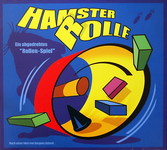 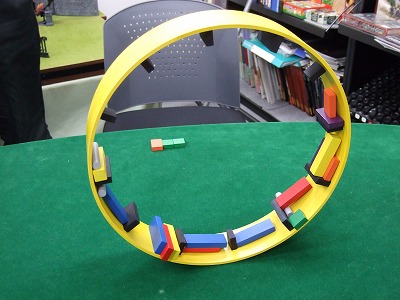 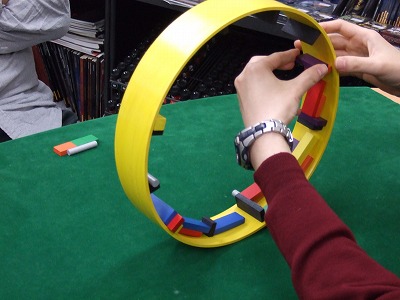 休みつつ収穫2008/01/23 11:59 午後投稿者: Yoshida先日届いていたボードゲームの送り主、つまり新しい仕入先に対する支払手続きが滞っていたんですが、
先方の手続き間違いが判明し落着。良かった。
しかし本当にクレジットカードをフル活用している状態、そろそろもう1枚作った方がいいかも知れんなあ。

今日は休みだったのでちょっと古巣の新宿へ顔を出し色んな話をする。
色々収穫がありました。主に次の自社製品の売り込みですけども、他にも色々と。
話していて、自分の視野が1年前と確実に違ってきていることを発見。
そうか～いつの間にか社長になっていたか。財布の中身は一向にフリーターなんですが（笑）。ハムスターロールが今日も好調な回転を2008/01/24 10:12 午後投稿者: Yoshidaニュルンベルクトイフェアのチケット&カタログが到来し、その内容の充実に驚きました。
流石に行くのが楽しみになる分厚さでして、高いお金払ってカタログ買ったかいがあるというものです。
こりゃしっかり予習しにゃいかんなあ。

そして今日は木昼ゲーム会、といっても入荷直前でまったりやってましたが。
ハムスターロールはドイツ語ルールに当たったらちょっと不明瞭だった部分も判明し、
いよいよ面白さ倍増。皆で悲鳴上げながらやっていたら新たに売れるほどでした（笑）。
月の内に訳したい＆売り切れの予感がしてきたのでまた入荷考えたい。これは予想を超えたなあ。

さて、明日はミニチュアゲームの日、最近Hordesづいてるんですが明日は指輪、しかも400ptsの予定。
グランドトーナメントもあるようなのでぶつかり稽古という感じでしょうかね。
まだ使うミニチュア塗り終わってないんで午前から店来て塗ってる予定。ちょい久し振り、
腕が鳴るわー（笑）。俺も遊ばせろー、という方は指輪アーミーお持ちくださいー。腕、鳴ってたんだけどなあ（笑）2008/01/25 11:59 午後投稿者: Yoshida昨日までに知らせが来ていなかったのですが、念の為朝方確認してみると今日輸入便入荷との報。
まあこの時点で7割がた覚悟したわけですが、はい昨日言ってた指輪対戦中止ー（笑）。
入荷だわっしょい。輸入便とウォーハンマーが同時入荷だわっしょい、というわけで、
1日対応に追われました。

さてボードゲームに関しては入荷リストの通りです。El Grande10周年版が即切れしてますすいません。
ご予約いただければ来月末までには確実に再入荷したいと思います。あとHiveも同じ感じです。

入荷物ですが、自分としてはKingsburg辺りがまだ見ぬ強豪という感じです。
まあまだ全然内容チェックしてませんのでわかりませんが。
後Key HarvestとKhronosがようやく再入荷ー、ってずっと言ってる感じですが、B2Fではホントに人気。
本腰入れてマルチゲーム遊びたい、という方には本当にお勧めです。

ハンブルグ、キューバですが、バネストさんとの連携で和訳付けさせていただきました。
近々アミティスの訳もいただける予定です。
代わりにKey HarvestとRace for the Galaxyの訳があちらに。
在庫やりとりするより手間も送料もかからないし、こういう建設的なのは大歓迎。
上手くバランス見てやっていきたいものです。
いやー自分としてもこれでプレイする機会に恵まれそうで、本当に嬉しいですわー（笑）。

で、ボドゲ以外と言えば勿論AT-43とアニマでございまして、アニマは新ミニチュアが3種ほど。
Takanosuke、Hel、Janielですか。今日既にばらばら売れてってます、おれの分とっとけと言う方はご一報下さい。
従来品も8割がた入荷してます。Aoi InukaiとかAoi Inukaiとか。
そしてまたしても売れてますAoi Inukai。留まることを知らんなあ。

AT-43は、予約物中心ですが私も始める予定のナイスゴリラことKarman、あとRed Blokの新ミニチュアが
ちょいちょい入ってます。
えーAT-43は一応明日遊んでみようという会をやる予定。うおー全く予習してね～。
今から改めてルールに目通します。さー土日だよー頑張るよ～。皆様お待ちしております。山場の土曜、頑張りましたよ。2008/01/26 11:59 午後投稿者: Yoshida月の山場、月末の土曜日無事完了。AT-43講習会を交えつつ賑やかにお送りいたしました。
ご来店の皆様誠にありがとうございます。

AT-43は皆様非常に好感触だった感じで、出撃アーミーもUNA、Red Blok、Therian、Karmanと
出揃っていました。買ったミニチュアでいきなり遊ぶ、という風景もありましたが、
これは良く考えると革命的なことですねえ。自分もKarman用意したんでその内に始めます。

他にもWH40ｋオルクの新製品、アニマ、ボードゲームなど良く売れまして、今月も目標を何とかクリア。
そう言えば混雑の中AT-43の隙を縫って遊ばれていたKingsburgはかなり面白かった様で、
不覚にも遊び遅れましたが楽しみ増えたなあ。今度の木昼辺りで遊ぶとしよう。

そして閉店後は西山沢田と自社製品会議、今日はパッケージ絵のタッチについてうんぬんかんぬんと。
アホ程本気でやってるな～自分ら、と思います（笑）。ただその分上がりが楽しみになってきたのも事実。
リリースする為には4月まで店も頑張らにゃあ。

さて最後に沢田と旅についての事項をいくつか確認し終了。
フランクフルト現地集合、という面白い試みがあるのでちょっと慎重になりますが、
まあニュルンベルクで会おう、ということに。さてしっかり仕事して旅に備えましょお。ちょっと早めに1月総括。2008/01/27 11:59 午後投稿者: Yoshida毎月恒例の月末燃え尽き日曜日、ま～ったりと営業させていただきました。
今月の目標達成してなお月の終わりまであと4日ある、というのが非常に安らげます。
これである程度テンション保ってニュルンベルクに向かえるというもの。

2年目入ってからは、1年目と打って変わって攻め一辺倒、上昇志向の営業スタイルになってます。
それというのも自社製品のお金が必要だからでありまして、春ごろには順調に懐が空になる予定。

1年以上前、「月90万売れれば人並みの給料がもらえるけどまあ無理ですよねー」とか書いたんですが、
先月は初めて月90万売れまして。率直に言って本当に嬉しかったんですが、
「まあ年末って1年で1番景気良いっすよね、ボーナスシーズンだし」とも思ってました。
でも何か今月も90万超えそうです。正直ちょっと意外。
勿論そういう目標は持って動いてたんですが、普通そんな上手く行くもんじゃないですからねえ。
まさに火事場の何とやら、自社製品周りの課題が有ればこそなんですが、
人並みの給料はやっぱり当分もらえそうにない辺りが面白い（笑）。

で、今月も上手く行ってしまったので来月も攻めねばならぬこの現状。
営業日が20日位しかありませんけれども、頑張ってみたいと思います。
その為には1月の残り時間も有効に使いたいな～と思いつつも、明日は全力で休む予定。
流石に限界、ちょっと休憩いただきます（笑）。明日は指輪とHordesを1日塗ろう2008/01/28 11:59 午後投稿者: Yoshida休みなのでゲームから離れて…、という発想にならないのが最近の心境で、
新しいHordesミニチュアのサフ吹きを。
普通だったらこの寒い日に、と言う感じかもですが、むしろやっと着手できるという心境です。

Hordesでも指輪でもAT-43でも、お客様に求められてルールを調べる機会が最近非常に多いんですが、
ルール読むと忘れないうちに遊びたくなるもんです。ただ最近和訳仕事を本格的に始めてしまった関係上、
ミニチュアを塗る時間が思いっきり削られてる状態。ペイントってある程度元気じゃないと出来ないんで、
疲れて帰ってきた後だと無理なんですわ。今月はイベントとか頻繁にやってみましたが、
自分は見てるだけ、というわけにも行きませんし。

最近B2F近辺のミニチュアゲーム環境が向上してるように感じるので、自分のやる気も上がってます。
まあそれも忙しく働いたからこそかもしれませんが（笑）。

と夕方作業してたら、雪振ってきましたねえ。明日は久々にモノレール通勤か。よしこの隙にKingsburgに着手だ2008/01/29 11:59 午後投稿者: Yoshida

どうも有言不実行が続いているというか、ぼんやりペイント～、という1日にはならず。
まあこの忙しさが好調の理由なんだろなとは思いますので、良きことと考えることにしておきましょう。
まあしぶとく指輪をちょっと塗ったし。オーク24体、とっとと塗りあげてしまいたいなあ。

と思っているんですが、その内書こうと思っていたKingsburgが売り切れたのでそんなことも言っておられず。
ええ和訳始めました、というかもうすぐ終わらせます。ただ今朝5時半。
訳すくらいなのでわかるかと思いますが、結構いいと思います。
9000円とちょっといいお値段しますが、程良く遊びやすいダイス系箱庭ゲーム。
最低限のインタラクションは確保されてるし、アートワーク良いしということで好感触。
ファンタジーテイストもふんだんなので、そういうのがお好きな方にはかなり響くと思います。
B2Fではかなり評判いいですし、多分ゲーム会で初心者の方とかがワイワイ遊ぶのにも良いです。
一言で言えば「高性能」ってところでしょか。

まあやいのやいの言ってますが売り切れとるわけです。2月再発注かけますので、
ご入り用な方はご予約いただけると助かります。
和訳つけます、9000円です、よろしくお願いいたします～。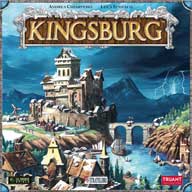 来月も上手く行ったらそれも報われるんですが2008/01/30 11:59 午後投稿者: YoshidaKingsburg訳を一応完了し帰路についたのは午前9時、面倒だから銀行など雑務もすませ、
昼頃実家に戻って13時から20時まで7時間睡眠。夕食を取り休日終了、
ってこりゃ早晩駄目かもわからんね、この生活（笑）。5月になったら健康になろう。
まあKingsburgが一気に片付いた分かなり気分はリフレッシュしているので、
精神的には良いのかも知れませんけれども。この分だと時差ボケなどの心配は無さそうな。

さて明日は1月最終日で木昼ゲーム会、ネタは色々ありそうな気配です。
週末はまた忙しくなりそうなので、明日はしっかり遊びたいと思います。
よろしければ皆様お待ちしております。来月の目標。2008/01/31 11:59 午後投稿者: Yoshida木昼ゲーム会。賑やかだった1月にふさわしく盛況、初めてご参加の方もいて楽しくお送りしました。
ハンブルグム凄く面白かったなあ。あとアップタウンはとても良い。これは近く紹介書きます。
後ハムスターロールは卓で試遊される度に売れ、ついに売り切れ。
ご存じの方も多いと思いますが、ほんとーに面白いのです。10500円、ちょっと高いですが
お値段分の価値は絶対あると思います。また頼みたいと思いますので、よろしければご予約下さい。

あー頒布会ゲームが全く消化できてない、これはまた土曜日辺りにでも。明やりたい。


さて1月終って今月の売上ですが…、954,230円。頑張りました！しかし頑張りすぎました！
ちょ～っと仕事量が限界に来てしまっている模様です。全くめどが立ってくれない状況で、
流石にちょっと身体ダメージ来てます（笑）。パソコン作業やり過ぎからか腰から下に。
ちょっと休まねばまずいなあこりゃ。ドイツで休めってことか。

というわけで来月の目標…安らぐ！
自社製品の件もあるし、無理だろうという話もありますが、ちょっと売上二の次で行きます。
一に自社製品、二にコンディションという気持ちで行きますので、
12月1月程には仕事はかどらない予定ですが、何卒ご勘弁の程を。

や～しかし頑張ったなあ今月も、自分でびっくりするわ。
安らぐって言ってるそばから午前3時半、店にいるし（笑）。もう2月だよ。
あーホントに休まねばまずい！帰ります。